Dit document bevat twee jaarplanningen: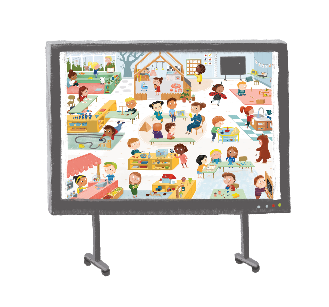 1. Basisschool/ Peuteropvang2. KinderdagverblijvenIn Piramide Digitaal voer je in de Planner eerst de vrije dagen en vakanties in. Vervolgens klik je eenvoudig alle projecten op datum aan. Basisschool/ Peuteropvang In Piramide Digitaal voer je in de Planner eerst de vrije dagen en vakanties in. Vervolgens klik je eenvoudig alle projecten op datum aan.Kinderdagverblijven In Piramide Digitaal voer je in de Planner eerst de vrije dagen en vakanties in. Vervolgens klik je eenvoudig alle projecten op datum aan.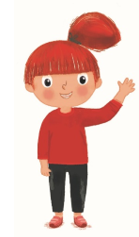 Datum WeekRegio NoordRegio MiddenRegio Zuid14 augustus 202333ZomervakantieZomervakantieZomervakantie21 augustus 202334ZomervakantieWelkomZomervakantie28 augustus 202335ZomervakantieWelkomWelkom4 september 202336WelkomMensenMensen11 september 202337MensenMensenMensen 	18 september 202338MensenMensenMensen25 september 202339MensenHerfst Herfst2 oktober 202340HerfstHerfst Herfst 9 oktober 202341HerfstHerfstHerfst16 oktober 202342HerfstHerfstvakantieHerfstvakantie23 oktober 202343HerfstvakantieHerfstHerfst30 oktober 202344Eten en drinkenEten en drinkenEten en drinken6 november 202345Eten en drinkenEten en drinkenEten en drinken13 november 202346Eten en drinkenEten en drinkenEten en drinken20 november 202347Eten en drinkenEten en drinkenEten en drinken27 november 202348FeestFeestFeest4 december 202349FeestFeestFeest11 december 202350FeestFeestFeest18 december 202351FeestFeestFeest25 december 202352KerstvakantieKerstvakantieKerstvakantie1 januari 20241KerstvakantieKerstvakantieKerstvakantie8 januari 20242WelkomWelkomWelkom15 januari 20243WonenWonenWonen22 januari 20244WonenWonenWonen30 Januari 20245WonenWonenWonen5 februari 20246WonenWonenWonen12 februari 20247Ziek en gezondZiek en gezondVoorjaarvakantie19 februari 20248VoorjaarsvakantieVoorjaarsvakantieZiek en gezond26 februari 20249Ziek en gezondZiek en gezondZiek en gezond4 maart 202410Ziek en gezondZiek en gezondZiek en gezond11 maart 202411Ziek en gezondZiek en gezondZiek en gezond18 maart 202412LenteLenteLente25 maart 202413LenteLenteLente1 april 202414Lente Lente Lente8 april 202415KledingKledingKleding15 april 202416KledingKledingKleding22 april 202417KledingKleding Kleding29 april 202418MeivakantieMeivakantieMeivakantie6 mei 202419KunstKunst Kunst 13 mei 202420Kunst Kunst Kunst 20 mei 202421KunstKunstKunst27 mei 202422KunstKunstVerkeer3 juni 202423VerkeerVerkeerVerkeer10 juni 202424VerkeerVerkeerVerkeer17 juni 202425VerkeerVerkeer Zomertijd24 juni 202426ZomertijdZomertijdZomertijd1 juli 202427ZomertijdZomertijdZomertijd8 juli 202428ZomertijdZomertijdZomervakantie15 juli 202429Zomertijd	ZomervakantieZomervakantie22 juli 202430ZomervakantieZomervakantieZomervakantie29 juli 202431ZomervakantieZomervakantieZomervakantieDatum WeekRegio NoordRegio MiddenRegio Zuid14 augustus 202333ZomervakantieZomervakantieZomervakantie21 augustus 202334ZomervakantieWelkomZomervakantie28 augustus 202335ZomervakantieWelkomWelkom4 september 202336WelkomMensenMensen11 september 202337MensenMensenMensen 	18 september 202338MensenMensenMensen25 september 202339MensenMensenMensen 2 oktober 202340HerfstHerfst Herfst 9 oktober 202341HerfstHerfstHerfst16 oktober 202342HerfstHerfstHerfst23 oktober 202343HerfstHerfstHerfst30 oktober 202344Eten en drinkenEten en drinkenEten en drinken6 november 202345Eten en drinkenEten en drinkenEten en drinken13 november 202346Eten en drinkenEten en drinkenEten en drinken20 november 202347Eten en drinkenEten en drinkenEten en drinken27 november 202348FeestFeestFeest4 december 202349FeestFeestFeest11 december 202350FeestFeestFeest18 december 202351FeestFeestFeest25 december 202352KerstvakantieKerstvakantieKerstvakantie1 januari 20241WelkomWelkomWelkom8 januari 20242WonenWonenWonen15 januari 20243WonenWonenWonen22 januari 20244WonenWonenWonen30 Januari 20245WonenWonenWonen5 februari 20246Ziek en gezondZiek en gezondZiek en gezond12 februari 20247Ziek en gezondZiek en gezondZiek en gezond19 februari 20248Ziek en gezondZiek en gezondZiek en gezond26 februari 20249Ziek en gezondZiek en gezondZiek en gezond4 maart 202410LenteLenteLente11 maart 202411LenteLenteLente18 maart 202412LenteLenteLente25 maart 202413Lente Lente Lente1 april 202414KledingKledingKleding8 april 202415KledingKledingKleding15 april 202416KledingKleding Kleding22 april 202417KledingKleding Kleding29 april 202418KunstKunst Kunst 6 mei 202419Kunst Kunst Kunst 13 mei 202420KunstKunstKunst20 mei 202421KunstKunstVerkeer27 mei 202422VerkeerVerkeerVerkeer3 juni 202423VerkeerVerkeerVerkeer10 juni 202424VerkeerVerkeer Verkeer 17 juni 202425VerkeerVerkeerZomertijd24 juni 202426ZomertijdZomertijdZomertijd1 juli 202427ZomertijdZomertijdZomertijd8 juli 202428Zomertijd	ZomertijdZomervakantie15 juli 202429ZomertijdZomervakantieZomervakantie22 juli 202430ZomervakantieZomervakantieZomervakantie29 juli 202431ZomervakantieZomervakantieZomervakantie